	    	青岛理工大学合同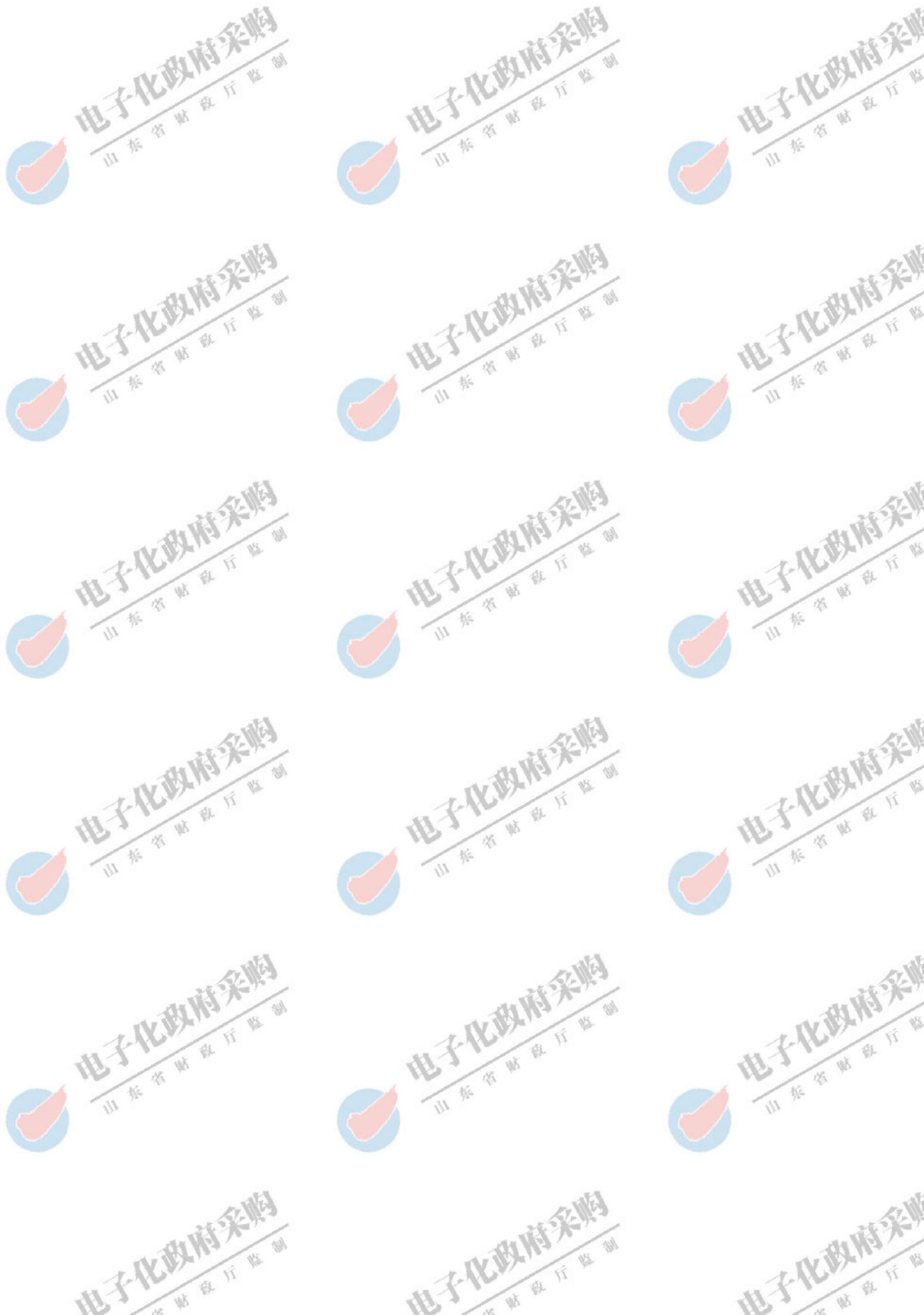 政府采购合同项目名称:青岛理工大学教学            项目 合同编号:项目编号: 甲	方: 青岛理工大学乙    方: 招标代理机构：1青岛理工大学（甲方）所需青岛理工大学  采购项目经        （招标代理公司）在国内以      的方式进行采购，项目编号：         。经评标委员会确定      （乙方）为该项目第    包（    项目）的中标人。甲、乙双方根据《中华人民共和国政府采购法》、《中华人民共和国民法典》和其他法律、法规的规定，并按照公正、平等、自愿、诚实信用的原则，同意按照以下条款和条件，签署本合同。一、本合同由合同文本和下列文件组成1、公开招标文件2、中标人投标文件3、中标通知书4、中标人在评标过程中做出的书面澄清或承诺5、本合同附件二、货物的名称、数量、单价、金额（详细清单见下表）2		青岛理工大学合同三、货款支付 1、付款方式：货物全部送达并完成验收合格后，甲方支付乙方全部合同价款，乙方须同时提供同等金额的增值税普通发票。2、乙方收款信息：开户单位：开户银行：账号：四、交货1、交货时间：自合同签订之日起    工作日内交货/交付。2、交货地点：甲方所在地甲方指定的地点。五、质量质保期：自产品验收合格之日起质保 3 年。产品的质量应符合公开招标文件、投标文件及乙方在评标过程中做出的书面澄清及承诺。未加工前，应通知校方前往生产厂家检查产品材料是否符合标书要求的各项指标。具体配置见附件一。六、包装按照产品的包装应按照国家或业务主管部门的技术规定执行，国家或业务主3管部门无技术规定的，应当按双方约定采取足以保护产品安全、完好的包装方式。七、运输要求1、运输方式及线路：按甲方要求。2、运输及相关费用由乙方承担。八、知识产权1.乙方应保证甲方在中国境内使用产品或产品的任何一部分时，免受第三方提出的侵犯其知识产权的诉讼。九、验收1、货物运抵现场后，乙方应在 7 天内派工程技术人员到达现场，甲方将对货物数量、质量、规格等进行检验。如发现货物和规格或者两者都与招标文件、投标文件、合同不符，甲方有权限根据检验结果要求乙方立即更换或者提出索赔要求。2、货物由乙方进行安装、调试，并承担因此发生的一切费用。完毕后，甲方应对货物的数量、质量、规格、性能等进行详细而全面的检验。乙方应向甲方提供详细的验收标准和验收手册。安装完毕 7 日后，证明货物以及安装质量无任何问题，由甲方组成的验收小组签署验收报告，作为付款凭据之一；3、对安装有特殊要求的设备，乙方应在合同签订后 5 天内以书面形式向甲方提出安装场地环境要求，甲方负责安装场地的准备。十、售后服务（该条款可根据实际情况修改）1、乙方设置专门的热线电话，有专人接听，设置专门的服务邮箱。收到故障信息后，6 个小时内给出处理意见，2 天内到达现场处理；如属于紧急状态，1 小时内响应，4 小时内提出响应解决方案，在 24 个小时内到达现场处理。2、甲方如有大型、紧急的项目需要测试，提前一个星期通知乙方，乙方可以安排人员提前协助甲方单位进行试验前期工作。3、为保证产品可靠性以及可用性，乙方每三个月安排一次巡检，对产品的基本问题进行排查，对产品进行基本的维护保养，现场解决问题，提高产品的可用性。4	青岛理工大学合同4、乙方设立定期回访制度，定期回访，进行满意度调查，了解设备的基本使用情况以及甲方的满意程度。十一、合同生效本合同为附条件生效合同，除甲乙双方盖章，还应满足以下两个条件时合同生效：1、乙方应提交中标服务费及相关费用。2、本合同须经    公司(招标代理机构)审查合格。十二、违约条款1、 除本合同中规定的不可抗力外，其他不论任何原因，本合同所采购与供应设备，投标人若不能按规定期限送至甲方指定现场存货地点，甲方向乙方收取逾期运达设备总额（含增值税）每日    ％的违约金，并有权因乙方违约终止合同。2、对本合同所采购与供应的设备，甲方有权邀请当地有关质量监督管理部门进行检验，并出具检验证书，发现乙方所供设备不符合要求，甲方向乙方提出索赔，乙方应予以接受。3、本合同所采购与供应的设备，在规定质量保证期限内甲方向乙方提出索赔，乙方应按下列条款向甲方赔偿：同意甲方拒收设备，并把被拒收设备的预付货款返还乙方。承担退货过程中发生的一切损失和费用，包括利息、银行费用、运输和保险费、检验费、仓储和装卸费以及为保管和保护退货设备所需的其它费用。根据设备的质量缺陷和受损程度以及甲方遭受损失，经双方协商同意降低设备价格。更换或修理有缺陷的设备，以达到合同约定的质量和性能，乙方承担一切费用和风险，并承担甲方因此而造成的损失。同时相应延长被更换或修理设备的质量保证期。4、甲方提出索赔通知后，乙方应在 28 日内答复，如果在 28 日内未答复， 视为乙方已接受该索赔，同时甲方保留进一步要求赔偿的权利。5、乙方应按甲方要求及时提供符合本合同约定的增值税发票，必须确保发票票面信息全部真实，相关设备品类、价款等内容与本合同相一致。5		青岛理工大学合同因乙方开具的发票不规范、不合法等导致发票不能抵扣税款或涉嫌虚开发票引起税务问题的，乙方应重新开具发票，并承担赔偿责任，包括但不限于税款、滞纳金、罚款及相关损失等。因乙方开具发票不及时给甲方造成无法及时认证、抵扣发票等情形的，应承担赔偿责任，包括但不限于税款、滞纳金、罚款及相关损失等。乙方不得擅自作废或冲红已向甲方提供的发票，否则乙方须按发票金额（含增值税）的      %向甲方支付违约金，并承担赔偿责任，包括但不限于税款、滞纳金、罚款及相关损失等。6、如乙方未按甲方要求的时间内足额足量供应设备，造成影响达 3 天及以上，则甲方有权单方面终止合同，由此造成的一切损失由乙方承担，同时保留向乙方进一步索赔的权利。7、未经甲方同意，如乙方单方面终止供货，除承担给甲方造成的经济损失外，还应支付未供货货款总额（含增值税）     %的违约金。十三、不可抗力条款不可抗力系指签约双方在缔结合同时所不能预见，并且对其发生及后果无法避免和克服的事件。任何一方由于受到诸如战争、严重火灾、洪水、台风、地震等不可抗力的影响而不能执行合同时，履行合同的期限应予以延长，延长期限相当于不可抗力所影响的时间。受阻方应在不可抗力事件发生后尽快用电报、传真或电传等书面形式通知对方，并于事件发生后 14 日内将有关当局出具的证明文件用特快专递或挂号信寄给对方审阅确认，同时，受阻方应尽可能继续履行合同义务，积极采取合理的方案履行不受不可抗力影响的其他事项。不可抗力事件影响持续 60 日以上，双方通过友好协商，在合理时间内达成进一步履行或解除合同的协议。本条款所定义的不可抗力是指不能预见、不能避免并不能克服的客观情况，对于经营状况严重恶化、安排不周及税收政策的调整等情形，无论严重程度如何，均不理解为不可抗力。6		青岛理工大学合同十四、争议的解决方式合同发生纠纷时，双方应协商解决，协商不成可以采用下列方式解决：（1） 提交青岛仲裁委员会仲裁；（2）向甲方所在地人民法院起诉。本合同发生纠纷， 经双方协商不能解决时，首先采用第(2)种方式予以解决。十五、补充协议合同未尽事宜，经双方协商可签订补充协议，所签订的补充协议与本合同具有同等的法律效力，补充协议的生效应符合本合同第十二条的规定。合同补充条款应报采购代理公司备案。十六、合同保存本合同一式柒份，甲方伍份，乙方一份，       公司（招标代理公司）一份。甲方：青岛理工大学	乙方：盖章	盖章全权代表：（签字或盖章）	全权代表：（签字或盖章）地址：青岛市市北区抚顺路 11 号	地址：联系和电话：	联系人和电话：本合同签订时间：2022 年	月	日	本合同签订时间：2022 年	月	日7	青岛理工大学合同附件一配置清单投标人名称（公章）：             项目编号：高8	青岛理工大学合同9序号名称单位数量单价（元）合计(元)备注1234567891011121314合同价款（人民币 元）合同价款（人民币 元）大写：         元整大写：         元整大写：         元整67891011121314